Ageing and Psychiatry Conference, Oxford 2015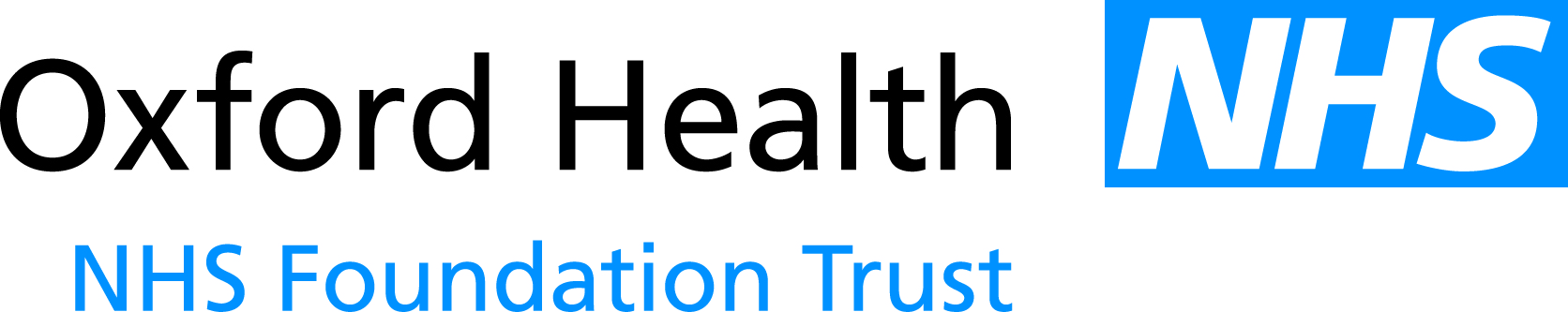 
Places are allocated on a first-come-first-served basis to doctors and medical students at all stages of training up to CT3. Places are highly competitive and a fee of £50 will be charged to delegate who rescinds their place after the 14th September 2015.I would like to reserve a place on the Ageing and Psychiatry Conference at Wolfson College Oxford on the 28th September 2015.  I understand that I will be charged £50 if less than 2 weeks’ notice is given of cancellation.  My Clinical/Educational Supervisor(s) have given approval for me to attend this conference.Signature:

Name (Printed):								Date:First NameSurnameEmail AddressPostal AddressUniversity/Deanery at time of conferencePosition at time of conference (select one)[  ]Medical Student
[  ]F1 doctor
[  ] F2 doctor
[  ] CT1 psychiatry
[  ] CT2 psychiatry
[  ] CT3 psychiatryAny dietary requirements?Applying for travel bursary? Please specify details of claim up to £50. (Limited fund for delegates unable to access funds from other sources; allocated at conference organisers’ discretion. Receipts required)How did you hear about the conference?